Викторина  «Географический калейдоскоп»Предмет: географияКласс: 9Учитель: Немчинова Дарья Андреевна, МБОУ «СОШ» с. Мутный МатерикТип мероприятия: повторение пройденного материала Цели мероприятия: систематизировать и обобщить знания по географииЗадачи:1)закрепить и углубить знания, полученные на уроках географии о природных процессах и явлениях, происходящих на территории нашей страны, о рекордах России;2)развивать логическое мышление, быстроту мышления, принимать правильные решения, работая в команде.3)воспитывать умение работать в группе, чувство взаимопомощи и взаимовыручки, умение слушать товарища, привитие уважительного отношения к мнению своих товарищей, самооценки и оценки работы одноклассников. Воспитывать чувство ответственного отношения к выполняемой работе.Форма проведения: интеллектуально-географическая  игра.Приемы: разноуровневые задания, групповая работа, задания по карте.Правила игры. Для участия в игре формируются две команды. Ведущий объясняет правила к каждому конкурсу. За каждый правильный ответ команда получает 1 балл. Если команда не может дать правильный ответ, право хода передаётся другой команде. Побеждает та команда, которая наберет наибольшее количество баллов. Ход игры1 раунд «Расшифруй географическое словосочетание»2 раунд  «Ребусы»  3 раунд «Карта России»      4 раунд «Географическое районирование России»5 раунд «Третий лишний» 6 раунд «Викторина» Вступительное слово учителя.Мы с вами живём в России, стране которую должны знать и любить. Эти знания пригодятся вам в дальнейшей жизни. Хочу продолжить словами поэта Бокова.                                           Откуда начинается Россия?	С Курил, Камчатки, с Командор?	О чем грустят глаза степные	Над камышами всех её озёр?	Россия начинается с пристрастья	К труду, терпению, к правде, доброте.                                          Вот в чём её звезд. Она прекрасна!	Она горит и светит в темноте.	Отсюда все дела её большие,	Её неповторимая судьба	И если ты причастен к ней -	Россия не с гор берёт начало, а с тебя.     Ребята я знаю, что все вы любите путешествовать, но какое же путешествие может быть в течение учебного года,  и поэтому я предлагаю вам отправиться в  воображаемое путешествие по необъятным просторам  своей Родины-России. А так же вспомним некоторые темы, которые мы проходили в предыдущих классах на уроках географии. И так мы начинаем  наше путешествие.В игре принимают участие две  команды, учащиеся 9 - го класса (представление команд) Команда «Урал», команда « Кавказ». Команда, которая наберёт наибольшее количество баллов и будет победителем. У каждой команды на столах лежат правила работы в команде, давайте ещё раз их вспомним. (учащиеся повторяют правила работы в группах). Перед началом путешествия  мне бы хотелось вам пожелать честной игры и огромной удачи.И так мы начинаем1 раундКоманда, которая быстрее справится с заданием,  получает 1 бал. Вам необходимо из букв  составить словосочетание.Каждая команда получает конверт  с буквами.ОРГФАЕГИЕОЧСКЕ ЕПИОНЛЕОЖ  (географическое положение) 2 раунд Командам необходимо расшифровать ребусы. Команды получают конверты  с ребусами. За каждое правильное расшифрованное слово команда получает балл. 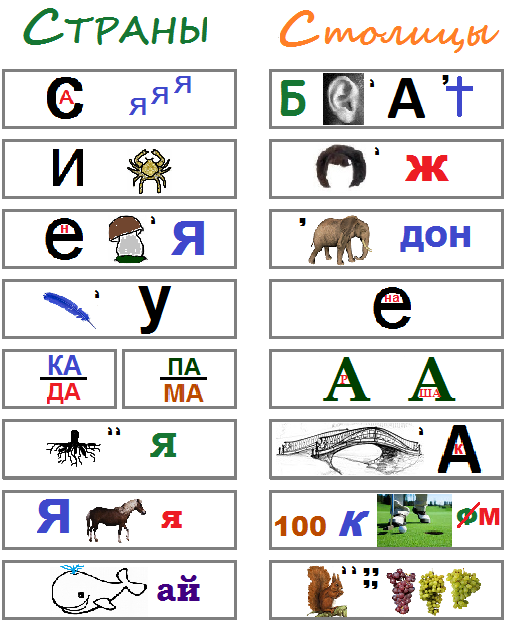 3 раундКаждая команда получает контурную карту России, на которой должна обозначить следующие объекты:Черное мореОз.БайкалПрикаспийская низменность п-ов Таймыр о. Сахалин п-ов Камчаткаг.Кавказг.Уралр. Амур г.АлтайПосле выполнения задания, один участник из каждой команды показывает вышеперечисленные объекты у доски на большой контурной карте России.  Команда, которая  быстрее справится с заданием,  получит 2 балла.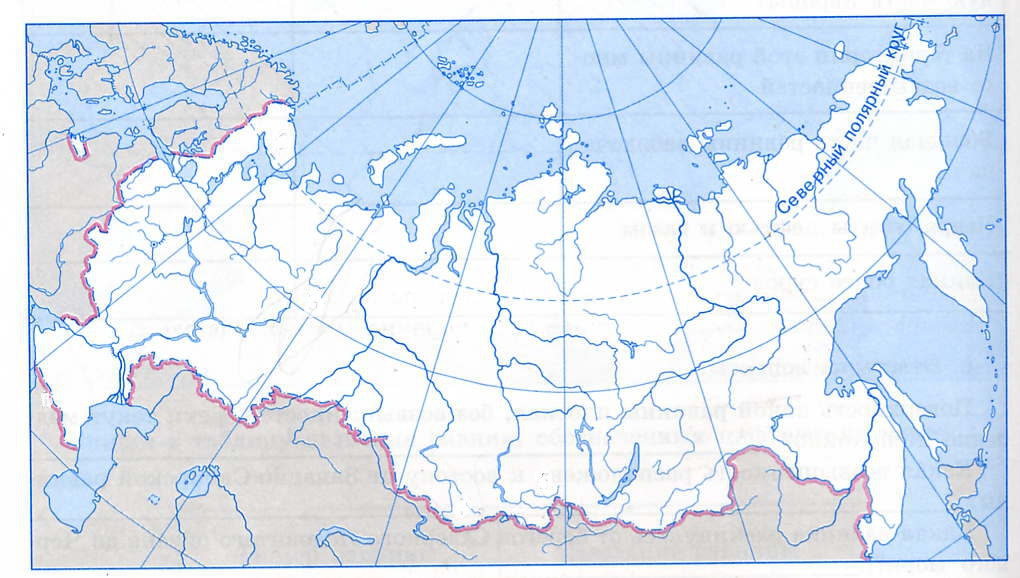 4 раундКаждой команде необходимо правильно подписать названия географических  районов на тематической  карте.  Команда, которая  быстрее справится с заданием,  получит 2 балла.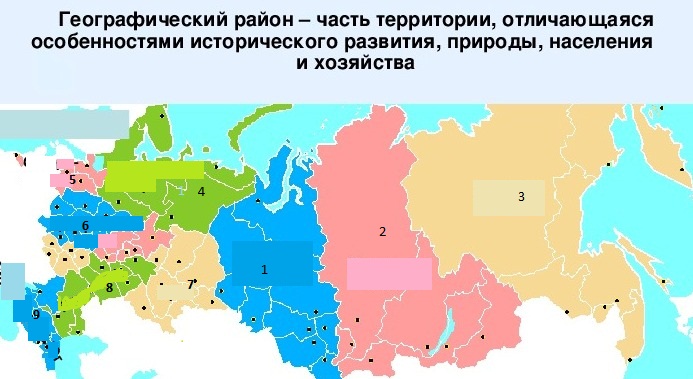 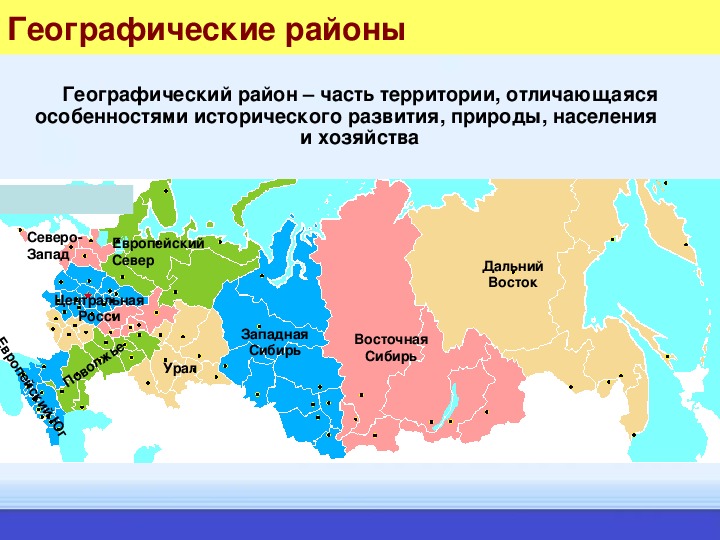 5  раундКаждой команде выдаются карточки с географическими понятиями, команда должна определить, какое слово в списке лишнее и обосновать свой выбор. За каждый правильный ответ (полный) команда получает два балла.Конкурс - "Третий лишний".Тасмания, Мадагаскар, Кавказ, Сахалин (Кавказ-горы, остальные названия-названия островов)Конго, Гольфстрим, Амур, Миссисипи  (Гольфстрим-течение, остальные названия-названия рек)Танганьика, Байкал, Титикака, Кракатау (Кракатау-вулкан, остальные названия-названия озер)Шри-Ланка, Индостан, Лабрадор, Сомали (Шри-Ланка-остров, остальные названия-названия полуостровов)Устье, морена, приток, порог (морена-тип ледниковых отложений, остальные названия – характеристики  рек)Каналы, водохранилища, пруды, озера (озеро-водный объект естественного происхождения, остальные названия-водные объекты искусственного происхождения)6 раундКоманды отвечают по очереди на вопросы. Право ответа предоставляется 1 команде (по жеребьёвке) (может ответить любой член команды). За каждый правильный ответ, команда получает бал. Если команда не может дать правильный ответ, право хода передаётся другой команде. Самое мелководное море на Земле и самое маленькое по площади у берегов России(Азовское), Самая большая равнина России (Западно-Сибирская), Самые высокие горы России (Кавказ), Самая полноводная река России (Лена), Самый высокий действующий вулкан России (Ключевская Сопка) С каким государством у России самая короткая граница (С. Корея) Самый большой остров России (Сахалин), Самая длинная горная система России (Урал), Самая высокая вершина (Эльбрус на Кавказе), Самое глубокое озеро в мире и самое большое по площади в России (Байкал), С каким государством у России самая протяжённая граница (Казахстан), Где в России самая холодная зима (в Оймяконе, -71). Спасибо за работу. Подведение итогов. Рефлексия.  Награждение победителей.И в заключении хочу сказать,Что лучше географии предмета не сыскать,Мир географии огромен,Стремитесь вы его познать.